T.C. 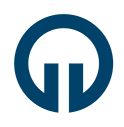 KARADENİZ TEKNİK ÜNİVERSİTESİSAĞLIK BİLİMLERİ ENSTİTÜSÜLİSANSÜSTÜ PROGRAMLARA GİRİŞ YAZILI /MÜLAKAT DEĞERLENDİRME FORMUT.C. KARADENİZ TEKNİK ÜNİVERSİTESİSAĞLIK BİLİMLERİ ENSTİTÜSÜLİSANSÜSTÜ PROGRAMLARA GİRİŞ YAZILI /MÜLAKAT DEĞERLENDİRME FORMUT.C. KARADENİZ TEKNİK ÜNİVERSİTESİSAĞLIK BİLİMLERİ ENSTİTÜSÜLİSANSÜSTÜ PROGRAMLARA GİRİŞ YAZILI /MÜLAKAT DEĞERLENDİRME FORMUT.C. KARADENİZ TEKNİK ÜNİVERSİTESİSAĞLIK BİLİMLERİ ENSTİTÜSÜLİSANSÜSTÜ PROGRAMLARA GİRİŞ YAZILI /MÜLAKAT DEĞERLENDİRME FORMUT.C. KARADENİZ TEKNİK ÜNİVERSİTESİSAĞLIK BİLİMLERİ ENSTİTÜSÜLİSANSÜSTÜ PROGRAMLARA GİRİŞ YAZILI /MÜLAKAT DEĞERLENDİRME FORMUI. ÖĞRENCİ VE BAŞVURU BİLGİLERİ (Aday tarafından doldurulacak)I. ÖĞRENCİ VE BAŞVURU BİLGİLERİ (Aday tarafından doldurulacak)I. ÖĞRENCİ VE BAŞVURU BİLGİLERİ (Aday tarafından doldurulacak)I. ÖĞRENCİ VE BAŞVURU BİLGİLERİ (Aday tarafından doldurulacak)I. ÖĞRENCİ VE BAŞVURU BİLGİLERİ (Aday tarafından doldurulacak)Adı ve Soyadı :Mezun Olduğu Üniversite:Mezun Olduğu Lisans Programı:Lisans Mezuniyet Yılı:Mezun Olduğu Yüksek Lisans Prog.:Yüksek Lisans Mezuniyet Yılı:Başvurduğu Anabilim Dalı:Başvurduğu Program:  Yüksek Lisans    Doktora      Alan İçi    Alan Dışı  Yüksek Lisans    Doktora      Alan İçi    Alan Dışı  Yüksek Lisans    Doktora      Alan İçi    Alan DışıBaşvurduğu Yıl/Dönem:     /          /          /     II. DEĞERLENDİRME BİLGİLERİII. DEĞERLENDİRME BİLGİLERİII. DEĞERLENDİRME BİLGİLERİII. DEĞERLENDİRME BİLGİLERİII. DEĞERLENDİRME BİLGİLERİVerilen Not1-Mesleki Bilgi (Mezun olduğu programa ilişkin genel mesleki bilgileri yazılı sınav ile ölçülür).1-Mesleki Bilgi (Mezun olduğu programa ilişkin genel mesleki bilgileri yazılı sınav ile ölçülür).1-Mesleki Bilgi (Mezun olduğu programa ilişkin genel mesleki bilgileri yazılı sınav ile ölçülür).1-Mesleki Bilgi (Mezun olduğu programa ilişkin genel mesleki bilgileri yazılı sınav ile ölçülür).2-Araştırmaya Yatkınlık ve İletişim Becerileri (İlgili alan hakkında analiz ve sentez yapabilme kapasitesi, gözlem gücü, etkin dinleme ve ifade etme yeteneği gibi konulara ilişkin düzeyi mülakat ile ölçülür)2-Araştırmaya Yatkınlık ve İletişim Becerileri (İlgili alan hakkında analiz ve sentez yapabilme kapasitesi, gözlem gücü, etkin dinleme ve ifade etme yeteneği gibi konulara ilişkin düzeyi mülakat ile ölçülür)2-Araştırmaya Yatkınlık ve İletişim Becerileri (İlgili alan hakkında analiz ve sentez yapabilme kapasitesi, gözlem gücü, etkin dinleme ve ifade etme yeteneği gibi konulara ilişkin düzeyi mülakat ile ölçülür)2-Araştırmaya Yatkınlık ve İletişim Becerileri (İlgili alan hakkında analiz ve sentez yapabilme kapasitesi, gözlem gücü, etkin dinleme ve ifade etme yeteneği gibi konulara ilişkin düzeyi mülakat ile ölçülür)Ortalama Not (1+2)/2Ortalama Not (1+2)/2Ortalama Not (1+2)/2Rakam ile: Ortalama Not (1+2)/2Ortalama Not (1+2)/2Ortalama Not (1+2)/2Yazı ile:III. JÜRİ ÜYELERİIII. JÜRİ ÜYELERİIII. JÜRİ ÜYELERİIII. JÜRİ ÜYELERİIII. JÜRİ ÜYELERİÜnvanı, Adı-SoyadıAnabilim DalıAnabilim DalıAnabilim DalıİmzaNOT: 1) Notlar 100 puan üzerinden verilir. Giriş Başarı Puanına (GBP) etkisi yüksek lisans için %10, doktora için %15’dir.2) İlgili Anabilim Dalı Başkanı jürinin doğal başkanıdır. NOT: 1) Notlar 100 puan üzerinden verilir. Giriş Başarı Puanına (GBP) etkisi yüksek lisans için %10, doktora için %15’dir.2) İlgili Anabilim Dalı Başkanı jürinin doğal başkanıdır. NOT: 1) Notlar 100 puan üzerinden verilir. Giriş Başarı Puanına (GBP) etkisi yüksek lisans için %10, doktora için %15’dir.2) İlgili Anabilim Dalı Başkanı jürinin doğal başkanıdır. NOT: 1) Notlar 100 puan üzerinden verilir. Giriş Başarı Puanına (GBP) etkisi yüksek lisans için %10, doktora için %15’dir.2) İlgili Anabilim Dalı Başkanı jürinin doğal başkanıdır. NOT: 1) Notlar 100 puan üzerinden verilir. Giriş Başarı Puanına (GBP) etkisi yüksek lisans için %10, doktora için %15’dir.2) İlgili Anabilim Dalı Başkanı jürinin doğal başkanıdır. 